关于举办居家学习期间在线心理辅导讲座的通知                                   教务处〔2020〕37号各部门、各单位：为积极应对疫情，针对学生居家学习的实际，鼓励和引导师生员工和学生家长更好地投入到工作、学习、生活中，以积极的心态迎接返校复学，学校组织举办居家学习期间在线心理辅导讲座，具体事宜通知如下： 一、讲座时间2020年5月7日下午15:00二、主要内容结合国家抗击疫情的有关政策，针对居家学习、停课不停学的实际，指导学生、老师和家长如何调节自我情绪、制定学习计划、合理安排学习时间、提高学习效率，充实快乐地度过这段特殊时期，共同期待不久的将来，美好的愿望将如约而至。三、主讲人陈晓丽，教师教育学院博士。四、参加人员全体在校生、辅导员、任课教师、管理人员及学生家长。五、参与方式1.使用以下链接地址进直播间进行观看讲座。链接地址：https://zhibo.chaoxing.com/73853782.用学习通或者微信扫描下方二维码观看直播讲座。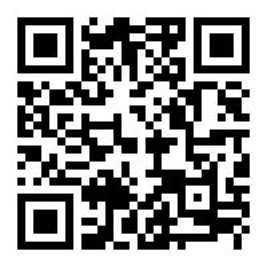  潍坊学院教务处、学生工作处、教师教育学院                                    2020年5月6日